Gleammedia Audition[주의사항]-본 지원서는 만 14세 이상 지원자가 작성할수 있습니다. -서류합격자는 개별통보 합니다. -본 오디션을 촬영, 녹음하여 발생하는 컨텐츠에 대한 저작권은 ㈜글림미디어그룹에 귀속됩니다. -지원서 및 기타 제출 서류의 내용에 허위 사실이 있을 경우 합격이 취소될 수 있습니다.개인 신상 정보기타사항∙ 휴대폰 번호의 경우, 본인에게 연락이 가능한 번호를 기재해 주시기 바랍니다. (보호자 연락처 기입 가능)∙ 관련 활동의 경우, 가수/댄서/모델 분야와 관련된 경력 사항을 기재해 주시길 바랍니다.  (예시 : 방송 경험, 관련 경연대회 참가 및 수상 경력 등)사진과 동영상은 별도의 파일로 첨부해 주시기 바랍니다.사진(얼굴, 상반신, 좌우 측면 사진, 전신)동영상(춤,보컬,랩,댄스,연기,자작곡,워킹)문의 이메일 (Contact E-mail) - info@gleammedia.co.kr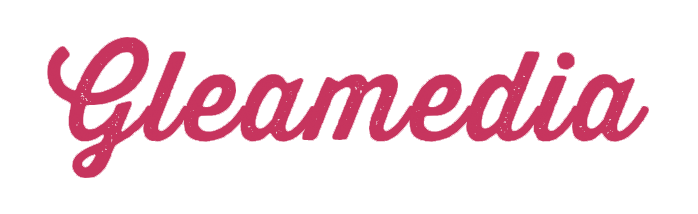 개인정보의 수집 및 이용 동의서개인정보의 수집 및 이용 동의본인은 ㈜글림미디어그룹(이하 ‘회사’)가 본인이 오디션 지원서를 통해 제공하는 개인정보를 아래와 같이 수집 및 이용함에 대하여 동의합니다.수집 및 이용목적 - 오디션 지원자 식별 및 오디션 결과 통보수집 항목 - [필수정보] 이름, 성별, 생년월일, 연령, 휴대폰 번호, E-MAIL, 거주 지역, 키, 몸무게                  [선택정보] 사진, 특기사항, 관련 활동 및 수상경력, 오디션 경험보유 및 이용기간 - 오디션 지원서 제출일부터 1년오디션 지원자가 개인정보의 파기를 요청할 경우, 회사는 지체없이 해당 개인정보를 파기하고 있으며, 다른 법령에 따라 특정기간 동안 해당 개인정보를 보존해야 할 경우, 회사는 동 기간 동안 해당 개인정보를 안전하게 보유함을 알립니다.동의를 거부할 권리 - 지원자는 필수 개인정보의 수집 및 이용에 대한 동의를 거부할 수 있으며, 오디션 지원자가 이와 같이 동의를 거부할 경우 오디션 지원대상자에서 제외됩니다.선택 개인정보의 수집 및 이용에 대한 동의를 거부 권리 - 오디션 지원자가 동의를 거부할 경우 해당 정보에 대한 가산점이 부가 되지 않습니다.개인정보 열람 및 수정 권리 - 오디션 지원자는 언제든지 개인정보에 대한 열람, 정정 또는 삭제를 요구 할 수 있으며, 회사는 해당 개인정보를 열람할 수 있도록 하거나 정정 또는 삭제를 위하여 필요한 조치를 하고 있습니다.오디션 지원자는 개인정보의 수집 및 이용 동의를 언제든 철회 할 수 있습니다.개인정보보호를 위한 회사의 노력 - 회사는 모든 개인정보를 내부와 외부의 모든 위험으로부터 안전하게 보호해야 합니다.회사는 오디션 지원자의 동의 없이 수집된 개인정보를 제3자에게 제공하지 않습니다.회사는 개인정보 관련 문의사항을 위하여 개인정보보호책임자와 개인정보보호담당자를 지정,관리하고 있습니다. (필수정보 동의)       □ 동의함        □ 동의하지 않음(선택정보 동의)       □ 동의함        □ 동의하지 않음년            월           일지원자 :                            (인 또는 서명)이름성별□ 남자    □ 여자생년월일년       월      일년       월      일나이세신장 / 체중cmkg지역응시분야□ 보컬  □ 랩  □ 댄스  □ 아이돌  □ 싱어송라이터  □ 연기 □ 모델(최대 2개 선택 가능)□ 보컬  □ 랩  □ 댄스  □ 아이돌  □ 싱어송라이터  □ 연기 □ 모델(최대 2개 선택 가능)□ 보컬  □ 랩  □ 댄스  □ 아이돌  □ 싱어송라이터  □ 연기 □ 모델(최대 2개 선택 가능)□ 보컬  □ 랩  □ 댄스  □ 아이돌  □ 싱어송라이터  □ 연기 □ 모델(최대 2개 선택 가능)휴대폰 번호이메일 주소지원동기관련 활동 및 수상 경력오디션 경력